d28O termo caligrafia se refere à arte de escrever utilizando belos signos para a formação de letras e palavras. Considera-se uma arte porque a caligrafia seleciona os signos mais expressivos, elegantes e harmônicos para transmitir uma mensagem escrita e desta forma torná-lo mais visual e interessante aos olhos de quem o leem, além de estar absolutamente legível.Utilize a folha anexa para passar a limpo o seu poema elaborado na fase 4. Antes de reescrevê-lo, leia o poema em voz alta e peça para alguém escutá-lo. Pergunte a essa pessoa se as rimas estão realmente soando harmonicamente. Use caneta para escrever o poema. Ao terminar, utilize os espaços vazios para ilustrar o poema. 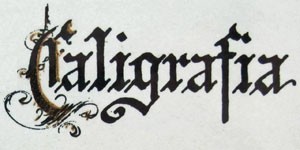 